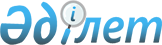 Об утверждении Правил определения расчетных ставок арендной платы за областное коммунальное имущество, передаваемое в имущественный наем (аренду)
					
			Утративший силу
			
			
		
					Постановление акимата Актюбинской области от 14 мая 2014 года № 148. Зарегистрировано Департаментом юстиции Актюбинской области 4 июня 2014 года № 3918. Утратило силу постановлением акимата Актюбинской области от 12 января 2016 года № 5      Сноска. Утратило силу постановлением акимата Актюбинской области от 12.01.2016 № 5.

      Сноска. В наименовании и по всему тексту постановления слова "за коммунальное имущество Актюбинской области" заменены словами "за областное коммунальное имущество" постановлением акимата Актюбинской области от 23.02.2015 № 61 (вводится в действие по истечении десяти календарных дней после дня его первого официального опубликования).

      В соответствии со статьей 27 Закона Республики Казахстан от 23 января 2001 года "О местном государственном управлении и самоуправлении в Республике Казахстан", Законом Республики Казахстан от 1 марта 2011 года "О государственном имуществе", пунктом 50 Правил передачи государственного имущества в имущественный наем (аренду), утвержденных постановлением Правительства Республики Казахстан от 13 февраля 2014 года № 88, акимат Актюбинской области ПОСТАНОВЛЯЕТ:

      1. Утвердить прилагаемые Правила определения расчетных ставок арендной платы за областное коммунальное имущество, передаваемое в имущественный наем (аренду).

      2. Государственному учреждению "Управление финансов Актюбинской области" обеспечить размещение настоящего постановления в информационно-правовой системе "Әділет".

      3. Контроль за исполнением настоящего постановления возложить на первого заместителя акима области Кемалову Р.К.

      Сноска. Пункт 3 с изменениями, внесенными постановлением акимата Актюбинской области от 23.02.2015 № 61 (вводится в действие по истечении десяти календарных дней после дня его первого официального опубликования).

      4. Настоящее постановление вводится в действие по истечении десяти календарных дней после дня его первого официального опубликования.

 Правила определения расчетных ставок арендной платы за областное коммунальное имущество, передаваемое в имущественный наем (аренду)      1. Данные Правила разработаны в соответствии с пунктом 50 Правил передачи государственного имущества в имущественный наем (аренду), утвержденных постановлением Правительства Республики Казахстан от 13 февраля 2014 года № 88.

      2. Расчет годовой арендной платы при предоставлении в имущественный наем (аренду) объектов государственного нежилого фонда, находящихся на балансе коммунальных юридических лиц, осуществляется по следующей формуле:

      Ап = С х К1 х К2 х К3 х К4 х К5 х К6 х S

      где:

      Ап – ставка арендной платы за пользование объектом недвижимости в год;

      С - базовая ставка арендной платы за областное коммунальное имущество принимается равной 1,5 минимального расчетного показателя, установленного Законом Республики Казахстан о республиканском бюджете на соответствующий год.

      К1 – коэффициент, учитывающий тип строения;

      К2 – коэффициент, учитывающий наличие инженерных сетей и коммуникаций;

      К3 – коэффициент, учитывающий вид нежилого помещения;

      К4 – коэффициент, учитывающий вид деятельности арендатора;

      К5 – коэффициент, учитывающий организационно-правовую форму нанимателя;

      К6 – коэффициент, учитывающий территориальное расположение;

      S – арендуемая площадь, квадратный метр.

      Сноска. Пункт 2 с изменениями, внесенными постановлением акимата Актюбинской области от 23.02.2015 № 61 (вводится в действие по истечении десяти календарных дней после дня его первого официального опубликования).

      3. Коэффициенты, применяемые при расчете ставок арендной платы нежилого государственного фонда: 

      Сноска. Пункт 3 с изменениями, внесенными постановлениями акимата Актюбинской области от 17.10.2014 № 367 (вводится в действие по истечении десяти календарных дней после дня его первого официального опубликования); от 23.02.2015 № 61 (вводится в действие по истечении десяти календарных дней после дня его первого официального опубликования).

      4. Расчет годовой арендной платы при предоставлении в имущественный наем (аренду) оборудования, автотранспортных средств и других непотребляемых вещей осуществляется по формуле:

      Ап = С х Nam /100 х Кп 

      где:

      Ап - ставка арендной платы за оборудование, транспортные средства и другие не потребляемые вещи в год;

      С - остаточная стоимость оборудования по данным бухгалтерского учета.

      При сдаче в имущественный наем (аренду) оборудования, транспортных средств и других непотребляемых вещей с начисленным износом 100 процентов остаточная стоимость принимается в размере 10 процентов от первоначальной (восстановительной) стоимости;

      Nam - предельные нормы амортизации в соответствии со статьей 120 Кодекса Республики Казахстан "О налогах и других обязательных платежах в бюджет" (Налоговый кодекс);

      Кп - понижающий коэффициент (применяется при износе оборудования, транспортных средств и других непотребляемых вещей более шестидесяти процентов - в размере 0,8, при предоставлении субъектам малого предпринимательства для организации производственной деятельности и развития сферы услуг населения, за исключением торгово-закупочной (посреднической) деятельности, - в размере 0,5).


					© 2012. РГП на ПХВ «Институт законодательства и правовой информации Республики Казахстан» Министерства юстиции Республики Казахстан
				
      Аким области

А. Мухамбетов
Утверждено постановлением 
акимата Актюбинской области
от 14 мая 2014 года № 148 №

п/п

Вид коэффициентов

Размер

коэффициента

1

Коэффициент, учитывающий тип строения, К1:

административное

1,0

складское, гаражное, котельная и другие строения

0,8

2

Коэффициент, учитывающий наличие инженерных сетей и коммуникаций, К2:

для объектов со всеми инженерно-техническими коммуникациями; при отсутствии каких-либо видов коммуникаций уменьшается на 0,1 за каждый вид

2,0

для объектов со всеми инженерно-техническими коммуникациями организаций образования; при отсутствии каких-либо видов коммуникаций уменьшается на 0,1 за каждый вид

1,0

3

Коэффициент, учитывающий вид нежилого помещения К3:

здание или помещение в здании

1,0

цокольный этаж или полуподвал

0,9

подвальное помещение

0,5

4

Коэффициент, учитывающий вид деятельности арендатора, К4:

торгово–коммерческая и снабженческо–сбытовая деятельность (промышленные, продовольственные и смешанные товары, аптеки и аптечные пункты); банковские услуги; полиграфические услуги; брокерская деятельность; страховые и инвестиционные компании; нотариальные и адвокатские конторы

2,0

коммуникационные услуги, в том числе услуги связи, автоматизированных телефонных станций, почты

0,7

оказание услуг:

бытовые и культурно-досуговые услуги, тренажерные залы, фитнес-клубы, станции технического обслуживания, мастерские

2,0

оказание услуг в сфере общественного питания:

кафе, рестораны

3,0

буфеты и столовые

2,0

буфеты и столовые в организациях образования

0,5

оказание услуг в области образования (внешкольная, кружковая деятельность для учащихся, компьютерные классы), физической культуры и спорта для детей и юношества, здравоохранения и культуры

1,0

производственная деятельность

1,0

помещения под гаражи, склады, камеры хранения

2,0

прочие виды деятельности

1,0

5

Коэффициент, учитывающий организационно-правовую форму нанимателя, К5:

для структур с частной формой собственности (товарищества, акционерные общества, национальные компании) 

2,0

- для акционерных обществ (товариществ с ограниченной ответственностью) пятьдесят и более процентов акций (долей участия) и получающих не менее 90 процентов дохода от выполнения бюджетных программ, в случае предоставления письменного подтверждения государственного органа, осуществляющего права владения и пользования государственным пакетом акций

1,0

для общественных организаций и объединений, неправительственных организаций

1,0

для субъектов малого предпринимательства для организации производственной деятельности и оказания услуг населению, за исключением торгово-закупочной деятельности

1,0

6

Коэффициент, учитывающий территориальное расположение, К6:

город Актобе

2,0

районные центры

1,0

поселок, село

0,5

